                                      РОССИЙСКАЯ ФЕДЕРАЦИЯАДМИНИСТРАЦИЯ ХЛЕВЕНСКОГО МУНИЦИПАЛЬНОГО  РАЙОНАОТДЕЛ ОБРАЗОВАНИЯПРИКАЗот    15. 08. 2019 года                                                          №   222с. Хлевное Об организации питанияучащихся и воспитанниковна 2019 -2020учебный  год       Во исполнение постановления администрации Хлевенского муниципального района от  09.08.19. №  339 «Об организации питания учащихся образовательных учреждений, реализующих образовательные программы начального общего, основного общего, среднего общего образования  и воспитанников образовательных учреждений, реализующих образовательные программы дошкольного образования  в  2019-2020учебном году»  ПРИКАЗЫВАЮ:  1.Руководителям  образовательных  учреждений организовать с 01.09.19. питание учащимся в следующем порядке:         1.1. одноразовое питание  (из расчета 20 рублей в день на одного учащегося за счет средств бюджета) для учащихся не льготной категории 1-11 классов;     1.2. двухразовое питание  (из расчета 73 рубля на одного учащегося в т.ч. 20 рублей за счет средств бюджета, 50 рублей за счет родительской платы, 3 рубля за счет овощей, выращенных на пришкольных участках, или за счет овощей, полученных от родителей в качестве спонсорской помощи) для учащихся  не льготной категории 1-11 классов;     1.3. двухразовое питание  (из расчета 73 рубля на одного учащегося, в т.ч. 40 рублей за счет средств бюджета, 30 рублей за счет родительской платы, 3 рубля  за счет овощей, выращенных на пришкольных участках, или за счет овощей, полученных от родителей в качестве спонсорской помощи) для учащихся из многодетных семей;       1.4. двухразовое питание (из расчета 80рублей за счет средств бюджета) для учащихся с ограниченными возможностями здоровья;       1.5.трехразовое  питание (из расчета 83 рубля в день на одного учащегося, в т. ч. 40 рублей за счет средств бюджета, 40 рублей за счет родительской платы, 3 рубля за счет овощей, выращенных на пришкольных участках, или за счет овощей, полученных от родителей в качестве спонсорской помощи) для учащихся из многодетных и малообеспеченных семей, посещающих группы продленного дня;       1.6.трехразовое питание  (из расчета 83 рубля в день на одного учащегося, в т. ч. 20 рублей за счет средств бюджета, 60 рублей за счет родительской платы, 3 рубля за счет овощей, выращенных на пришкольных участках, или за счет овощей, полученных от родителей в качестве спонсорской помощи) для учащихся не льготной категории, посещающих группы продленного дня;       1.7.осуществлять  социальные  выплаты на питание  обучающимся  на дому  из расчета 20 рублей в день на  одного учащегося  не льготной категории,  40рублей в день  на учащегося  из многодетной семьи и 80рублей для учащихся с ограниченными возможностями здоровья за счет средств бюджета;        1.8. организовать   питание дошкольников  из расчета  97 рублей в день, в том числе  37 рублей в день за счет средств муниципального бюджета и 60 рублей   за счет родительской доплаты;       1.9.организовать  горячее питание учащимся  и воспитанникам в учреждениях образования в соответствии  с примерным двухнедельным меню, согласованным с ТОУ «Роспотребнадзора» с учетом возрастных категорий:-двухразовое питание для всех учащихся, -обеспечить полдником   учащихся  ГПД,-четырехразовое питание для дошкольников;     1.10.средства родителей, помощь продуктами питания и спонсорскую помощь для организации питания детей концентрировать на открытые в отделе финансов лицевые счета на каждое образовательное учреждение по учету средств, полученных от приносящей доход деятельности, через кассу образовательного учреждения и направлять на решение вопросов, связанных с улучшением организации горячего питания;      1.11.использовать для организации питания детей сельскохозяйственную продукцию, выращенную на пришкольных участках и собранных от родителей;     1.12. разрешить в школьных столовых реализацию завтраков, обедов для желающих питаться за наличный расчет (за родительскую плату) без применения контрольно-кассовых машин;     1.13. создать комиссию в ОУ в составе руководителя и должностных лиц, ответственных за прием, хранение продуктов и приготовление пищи;     1.14.обеспечить организацию должного контроля за качеством питания в пределах выделенных денежных средств с участием педагогов, родителей и специалистов отдела образования администрации района;       1.15.обеспечить выполнение Постановления Правительства РФ от 05.10.1999г.  № 1119 «О мерах по профилактике заболеваний, связанных с дефицитом йода» и  Постановления главы администрации Липецкой области  от 19.03.1999 г. № 43 «Об обогащении массовых продуктов питания витаминами и микроэлементами»;      1.16. обновлять содержание информационных стендов в обеденном зале столовой  (меню, приказ о создании бракеражной комиссии,  графики дежурства по столовой и  приема завтраков, обедов, полдников;  материалы о культуре питания, пользе здорового питания  и др.);    1.17. освещать информацию об организации питания в  СМИ и на сайтах образовательных учреждений.    2.Главным бухгалтерам образовательных организаций, перешедших на финансовую самостоятельность, МБУ ЦБ учреждений образования Хлевенского муниципального района /Косинова С.И./  осуществлять постоянный контроль за расходованием средств на  питание.    3. Контроль за исполнением приказа оставляю за собой.Начальник                                      С.И. Алехин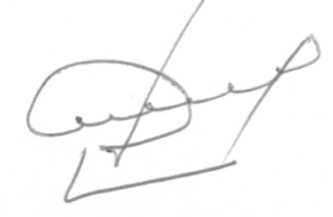 Семенихина О.Н.2-17-91